Krajalnia elektryczna - urządzenie, które zwiększy komfort pracy w restauracjiW każdym mniejszym, czy większym lokalu gastronomicznym bardzo ważną rolę odgrywa profesjonalna krajalnia elektryczna, która umożliwia łatwe i szybkie krojenie wędlin, sera, a nawet warzyw. Sprawdź jaki rodzaj tego urządzenia sprawdzi się w Twojej restauracji!Rodzaje krajalni elektrycznychW zależności od tego, jaki rodzaj dań serwowany jest w Twojej restauracji powinieneś zadbać o profesjonalne urządzenie do krojenia konkretnych produktów. Jeżeli prowadzisz bar sałatkowy bardzo dużą rolę będzie odgrywała specjalistyczna krajalnica do warzyw, która zwiększy komfort pracy oraz przyśpieszy pracę w kuchni. Jeżeli natomiast specjalnością Twojej restauracji są steki i potrawy mięsne warto zaopatrzyć się w profesjonalną krajalnię elektryczną do wędlin i sera. W zależności od przeznaczenia urządzeni ta różnią się od siebie grubością ostrza oraz mocą.Zalety krajalni elektrycznychGłówną zaletą krajalni elektrycznych jest między innymi to, że znacznie ułatwiają oraz przyśpieszają one pracę w kuchni i jednocześnie czas wydawania posiłków. Większość z nich posiada w zestawie różne tarcze tnące, co pozwala nam dowolnie zmieniać wielkość i grubość krojonych plasterków i kawałków, co również ma duże znaczenie podczas serwowania różnego rodzaju dań. Co więcej, krajalnia elektryczna to urządzenie, które łatwo jest utrzymać w czystości, ponieważ jej ostrza oraz inne elementy są łatwe w zdemontowaniu i myciu.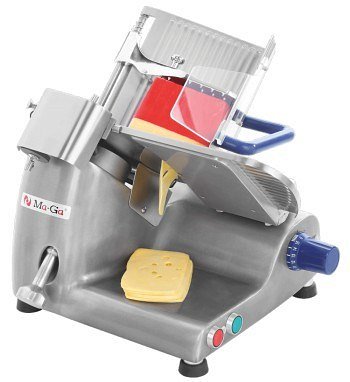 Szeroki wybór tego typu urządzeń znajdziesz w sklepie internetowym Gastro Salon! Sprawdź: krajalnia elektryczna i wybierz urządzenie do potrzeb swojej restauracji!